MODELO 01ACREDITACIÓN DE CONSTITUCIÓN, RECURSOS, PERSONAL Y EXPERIENCIAEn cumplimiento de lo establecido en el artículo 10.7 del Real Decreto 126/2016, de 1 de abril, Don/Doña _____________________________________________________________, con NIF ____________________ en calidad de _________________________________ de la entidad solicitante _______________________________________________________________________ con NIF ___________ y domicilio en ________________________________________________.ACREDITA, mediante la documentación listada a continuación, que la entidad a la que representa:Tiene al menos 2 años de experiencia en este tipo de actividades de demostración e información (TOTAL AÑOS DE EXPERIENCIA:______),Dispone de los medios materiales y técnicos disponibles, en relación con el alcance de la prestación del servicio,Dispone del personal suficiente y apropiado en relación con el alcance de la prestación del servicio y con la experiencia significativa en el ámbito concreto en el que se pretende ofrecer la actividad de demostración e información.Documentación que se aporta (documento notarial, inscripción en el registro mercantil, modelo de relación de medios materiales y técnicos disponibles, modelo de relación de personal, programas de jornadas, folletos,…):________________________________________________________________________________________________________________________________________________________________________________________________________________________________________________________________________________________________________________________________________________________________________________________________________________________________________________________________________________________________________________________________________________________________________En ________________________________, a ___ de _____________ de ______.(Firma electrónica)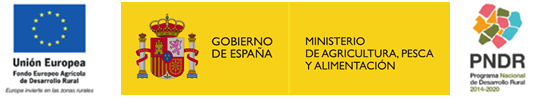 